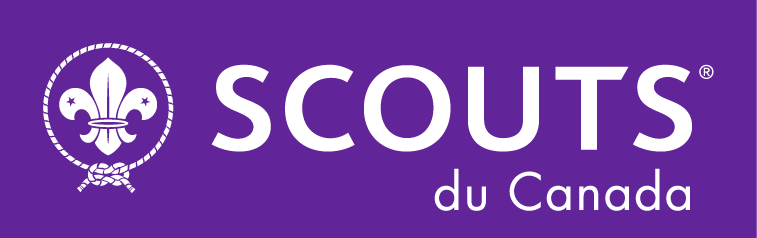  www.scoutsducanada.caMatériel pour le camp d'hiverCette liste à été rédigée pour vous aider à planifier votre camp. Tout doit être rangé dans un sac à dos. Le choix de vêtement est très important pour le confort du jeune et pour qu’il puisse jouir pleinement de l’activité. Adapter cette liste dépendant de vos activités et expliquer aux parents lors de votre rencontre l’importance de certains vêtements et le principe de plusieurs épaisseurs de linge.Sur soi:Uniforme propreVêtements:2 chemises1 chandail chaud1 ensemble de neige1 imperméable2 sous-vêtements d'hiver2 culottes (pas de jeans)2 paires de bas de laine2 paires de bas2 paires de bottes d'hiver1 manteau d'hiver2 paires de mitaines  tuque et foulardPour les repas:GamelleEnsemble d'ustensilesLinge à vaisselleCoucherPyjama chaud Sac de couchageCouverture de laineTapis de sol Toilette:Brosse à dent et dentifricePeigne ou brosseSavon et servietteMouchoirDiversLampe de pocheSac de plastiqueLunettes de soleilPommade à lèvresFacultatifBoussoleCaméraJeuDéfenduCouteau de chasseCouteau de poche(castors, louv.)FriandisesNovembre 2016